								Computer Science - HaasWrite JavaScript code which will perform the computer move in the game Tic Tac Toe.  You will need to come up with a strategy that looks at the game board and has the computer make the best possible move. Note: you only have to change the code in one function. Before you get started watch this video: https://youtu.be/vBFiBamo-J4Copy the TicTacToe Program below into notepad++ to get started.You will also need to copy the pictures below into your folder.<HTML><HEAD> <TITLE>TicTacToe JavaScript Example</TITLE><SCRIPT LANGUAGE="JavaScript"><!--  function Board() {     for (i=0; i < 9; i++) this[i] = 0;  return this;  }  var board = new Board();  function clearBoard() {for (i=0; i < 9; i++){ board[i] = 0;    document.images[i].src = 'blank.jpg'; } }  function doMove(sqr, plyr)   { board[sqr] = plyr;  if (plyr == 1) {     document.images[sqr].src = 'tictacx.gif';}          else if (plyr == 4) {       document.images[sqr].src = 'tictaco.gif';}          var win = checkWinner();     if (win==1) {       confirm("Good job human! You beat me.\nPlay again?");        clearBoard();}     else if (win==2) {       confirm("I win! Nice try human!\nPlay again?");       clearBoard();} }  function MoveTo(sqr) { doMove(sqr,4) }  /**********************************************************/  /** This is the function that you need to improve.       **/  /** Do NOT change the code in any other function!        **/  /** You need to come up with a strategy that makes moves **/  /** for the computer.                                    **/  /**                                                      **/  /** Spaces on the tictactoe board are numbered 0-8.      **/  /**                                                      **/  /**            0 | 1 | 2                                 **/  /**           -----------                                **/  /**            3 | 4 | 5                                 **/  /**           -----------                                **/  /**            6 | 7 | 8                                 **/  /**                                                      **/  /** You can check a position on the board to find out if **/  /** empty, or filled by the player or computer.          **/  /** (0=empty, 1=player, 4=computer)                      **/  /**                                                      **/  /**********************************************************/  function computerMove()   { /*****************************************************/    /*** --------- Your new code goes below. --------- ***/    /*** Replace the sample code below with your code. ***/    /*****************************************************/    if (board[3]==1 && board[4]==1 && board[5]==0) {MoveTo(5)}    else if (board[6]==4 && board[7]==4 && board[8]==0) {MoveTo(8)}	else if (board[0]==0) {MoveTo(0)}    else if (board[1]==0) {MoveTo(1)}    else if (board[2]==0) {MoveTo(2)}    else if (board[3]==0) {MoveTo(3)}    else if (board[4]==0) {MoveTo(4)}    else if (board[5]==0) {MoveTo(5)}    else if (board[6]==0) {MoveTo(6)}    else if (board[7]==0) {MoveTo(7)}    else if (board[8]==0) {MoveTo(8)}  } /**** end of function computerMove() ****/  function clickSqr(sqr) { if (board[sqr] == 0) { doMove(sqr, 1);   computerMove(); } }  function checkLine(a,b,c)   { var s; s = board[a] + board[b] + board[c];     if (s== 3) return 1; if (s==12) return 2; else return 0; }  function checkWinner() { var r;     r = checkLine(0,1,2); if (r) return r;     r = checkLine(3,4,5); if (r) return r;     r = checkLine(6,7,8); if (r) return r;     r = checkLine(0,3,6); if (r) return r;     r = checkLine(1,4,7); if (r) return r;     r = checkLine(2,5,8); if (r) return r;     r = checkLine(0,4,8); if (r) return r;     r = checkLine(2,4,6); if (r) return r;     return 0; }</SCRIPT></HEAD><body><CENTER><TABLE BORDER=0><TR><TD><A HREF="JavaScript: clickSqr(0)"><IMG  WIDTH=100 HEIGHT=100 SRC="blank.jpg"></A></TD><TD><A HREF="JavaScript: clickSqr(1)"><IMG  WIDTH=100 HEIGHT=100 SRC="blank.jpg"></A></TD><TD><A HREF="JavaScript: clickSqr(2)"><IMG  WIDTH=100 HEIGHT=100 SRC="blank.jpg"></A></TD></TR><TR><TD><A HREF="JavaScript: clickSqr(3)"><IMG  WIDTH=100 HEIGHT=100 SRC="blank.jpg"></A></TD><TD><A HREF="JavaScript: clickSqr(4)"><IMG  WIDTH=100 HEIGHT=100 SRC="blank.jpg"></A></TD><TD><A HREF="JavaScript: clickSqr(5)"><IMG  WIDTH=100 HEIGHT=100 SRC="blank.jpg"></A></TD></TR><TR><TD><A HREF="JavaScript: clickSqr(6)"><IMG  WIDTH=100 HEIGHT=100 SRC="blank.jpg"></A></TD><TD><A HREF="JavaScript: clickSqr(7)"><IMG  WIDTH=100 HEIGHT=100 SRC="blank.jpg"></A></TD><TD><A HREF="JavaScript: clickSqr(8)"><IMG  WIDTH=100 HEIGHT=100 SRC="blank.jpg"></A></TD></TR></TABLE><FORM> <INPUT TYPE="button" NAME="resetboard" VALUE="Reset Board" onClick="clearBoard()"></FORM></CENTER></BODY></HTML>Save picture as: blank.jpg 
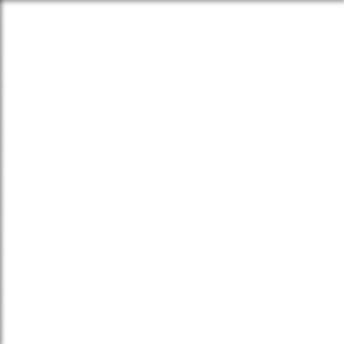 Save picture as: tictacx.gif 
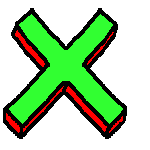 Save picture as: tictaco.gif 
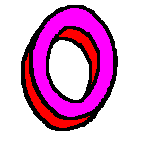 